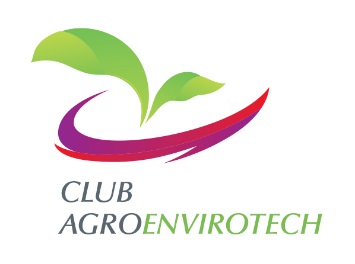 4 Février 2020OBJET : STAGÉAIRE EN DÉPISTAGE POUR SAISON 2020Description des tâchesLe Club Agroenvirotech est un club regroupant une vingtaine de producteur agricole surtout dans la production maraichère.  Est présentement à la recherche d’étudiants en technique agricole, agronomie, biologie ou étude de l’environnement pour l’été 2020. L’étudiant devra accompagner les producteurs agricoles qui poursuivent un objectif de développement durable de leur entreprise et ainsi les aider à adopter des pratiques agricoles respectueuses de l’environnement. L’étudiant devra faire le suivi des champs, principalement en cultures maraîchères.  Il sera amené à réaliser les tâches suivantes :-Faire un dépistage d’insectes ravageurs, de maladies et de mauvaises herbes ;-Communiquer avec le producteur des résultats observés et par la suite à son superviseur ;-Divers échantillonnage d’insectes, maladies à toutes les semaines ;-Effectuer le suivi de divers projets au champ en collaboration avec le conseillé ; ExigencesFormation requise, agronomie, technologue, biologie ou autre avec expérience en agriculture ;Faire preuve d’un bon sens de l’organisation et d’initiative ;Être minutieux ;Ne pas craindre le travail physique et répétitif ;Être responsable et pouvoir fonctionner avec un minimum de supervision ;Posséder un véhicule et permis de conduire valideType d'emploi : Début environ 6 mai au 23 août 2020 et peut se poursuivre tout dépendant les disponibilités de l’étudiant, environ 35- 40 heures semaineConditions :Salaire : A discuter Frais de déplacement : 0.45$ / km beaucoup de déplacement sont à prévoir un peu partout dans la région.Aucun hébergement sur place de disponible, mais possibilité d’en trouver.Lieux de travail : Secteur Montérégie-Ouest (Sherrington, Ste-Clotilde, St-Michel, St-Rémi, Saint-Jacques-le-Mineur, Hemmingford, St-Constant, St-Antoine-Abbé, St-Chrysostome, St-Édouard). Les étudiants seront demandés à se déplacer dans toutes ces villes très régulièrement.Date limite pour postuler : 15 avril 2020Si vous êtes intéressé par l’offre d’emploi, envoyé votre CV et une lettre de reférence dès maintenant à : Club AgroenvirotechATT : Anne Leblond53 rue de L’EcoleSt-Edouard, QuébecJ0L 1Y0anne@agroenvirotech.comCellulaire : 514-219-3033Bureau : 450-992-8777Fax : 450-992-8777